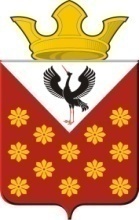  ГЛАВА МУНИЦИПАЛЬНОГО ОБРАЗОВАНИЯ Краснополянское сельское поселениеПОСТАНОВЛЕНИЕ14.08.2019 г.                                                                                                                            № 124с. КраснополянскоеОб организации и проведении на территории Краснополянского сельского поселения месячника, посвященного Дню пенсионера в Свердловской области и Дню пожилого человека в 2019 годуВо исполнение Указа Губернатора Свердловской области № 403-УГ от 30 июля 2013 года «О проведении Дня пенсионера в Свердловской области», в целях повышения уровня и качества жизни пенсионеров, проживающих на территории Краснополянского сельского поселения, усиления их роли в процессах жизнедеятельности общества, создание условий, обеспечивающих достойную жизнь, ПОСТАНОВЛЯЮ:1.Провести на территории Краснополянского сельского поселения в период с 30 августа по 8 октября 2019 года месячник, посвященный Дню пенсионера в Свердловской области и Дню пожилого человека.2. Утвердить состав межведомственной рабочей группы по подготовке и проведению месячника посвященного Дню пенсионера в Свердловской области и Дню пожилого человека (приложение № 1).3.Утвердить план мероприятий по проведению месячника, посвященного Дню пенсионера в Свердловской области  (приложение № 2).4. Рекомендовать руководителям  предприятий, организаций, учреждений  всех форм собственности, профсоюзным комитетам, трудовым коллективам:4.1. организовать чествование ветеранов;4.2. использовать в качестве официального символа при подготовке и проведении мероприятий Дня пенсионера в Свердловской области  символику (логотип) Дня пенсионера, разработанный в Свердловской области.8. Разместить настоящее постановление  на официальном сайте администрации Муниципального образования Краснополянское сельское поселение.9. Контроль исполнения настоящего постановления оставляю за собой.Глава муниципального образования Краснополянского сельского поселения                                                     Л.А. Федотова Приложение № 1к постановлению от 14.08.2019 г. № 124 Состав рабочей группы по подготовке и проведению месячника посвященного Дню пенсионера в Свердловской области и Дню пожилого человека Федотова Л.А, глава Краснополянского сельского поселения, председатель рабочей  группы;Дягилева Н.В., директор  МБУ «Культурно-досуговый центр», секретарь рабочей группы;        Члены рабочей группы:Нуртазинова А.Б. заместитель главы по социальным вопросам;4. Председатели Совета ветеранов МО Краснополянское сельское поселение;5. Директора Домов Культуры МБУ «Культурно-досуговый центр» Краснополянского сельского поселения.Приложение № 2к постановлению главы от  14.08.2019 г.   № 124План-график мероприятий, проводимых в рамках празднования Дня пенсионера в Свердловской области в 2019 году     МО Краснополянское сельское поселение131.08.2019Открытие Месячника пенсионеров (концерт)Шадринский Дом Культурыул. Лаптева204.09.2019Конкурсно-игровая программа «Чай да травка- здоровью поправка»Еланский Дом Культурыул. Советская, 2735.09.19Спортивный час «Для тех, кто не считает годы»(пенсионеры)Краснополянский Дом Культурыул. Советская, 26410.09.9Капустник «Спас всего на свете припас»(пенсионеры)Краснополянский Дом Культурыул. Советская, 26510.09.2019Тропа здоровья «А ну-ка, бабушки!»Чурманский Дом Культурыул. Я. Мамарина,46612.09.2019Конкурсно-игровая программа «Мудрый возраст»Еланский Дом Культурыул. Советская, 27713.09.2019«Красота спасет мир – игровая программаШадринский Дом Культурыул. Лаптева814.09.2019Концертно-конкурсная программа «Душе не хочется покоя»Еланский Дом Культурыул. Советская, 27914.09.19Викторина  «В гостях у бабушки Загадушки»(пенсионеры)Краснополянский Дом Культурыул. Советская, 261017.09.19Игровая программа «Я с бабушкой своей дружу давным давно»(дети, пенсионеры)Краснополянский Дом Культурыул. Советская, 261120.09.2019Туристическая тропа здоровьяШадринский Дом Культурыул. Лаптева1221.09.2019«Вечорки»Развлекательная программаЧурманский Дом Культурыул. Я. Мамарина,461323.09.2019Ярмарка-продажа  «Дары Осени»Шадринский Дом Культурыул. Лаптева1424.09.19Конкурсная программа «Супербабушка»(пенсионеры)Краснополянский Дом Культурыул. Советская, 261520.- 27. 09.18Выставка творческих работ пожилых людей «Руки мастера»  (пенсионеры)Краснополянский Дом Культурыул. Советская, 261601.10.2019День пожилых людей«Мои года-моё богатство»Чурманский Дом Культурыул. Я. Мамарина,461701.10.19Музыкальный круиз «Возраст свободы и счастья»(пенсионеры)КДК, библиотека1801.10.2019«На земле жили-прожили» – концертная программаШадринский Дом Культурыул. Лаптева